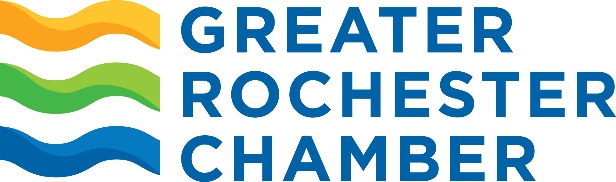 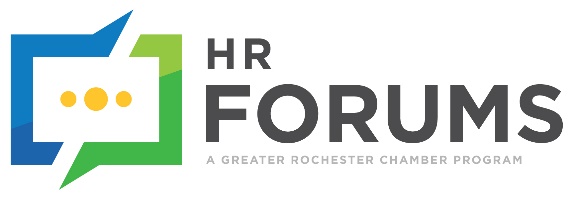 2022-2023 Senior Human Resource Executive Forum SeriesThese forums are open to the top-level HR leader in Corporate and Partner member companies, which may also include other titles such as CFO, business manager, etc. based on HR knowledge and experience. We have one forum for companies with 250 or more employees, and one for those with fewer than 250. Each provides invaluable opportunities for networking and discussion of critical HR issues impacting the success of your organization. Meetings consist of a combination of roundtable meetings as well as presentations by attorneys and HR consultants.Monthly meeting topics are chosen by forum participants and focus on trending issues and general topics of interest. Past topics include diversity and inclusion programs and best practices, wellness, leadership and manager training, compensation philosophy and trends, succession planning, employment law updates, apprenticeships, legalization of marijuana, state and federal COVID-19 mandates and related topics, remote work, safety plans, etc. Due to the sensitive nature of HR topics, meeting discussion content is confidential and is not to be shared outside the group. The Sr. HR Executive Forums meet monthly from 8-9:30 a.m. starting in October and ending with a combined session of both groups in May* that includes a special guest speaker.  Note: the 2022-2023 meetings may be a combination of in-person and virtual depending on COVID status. We hope to have meetings return to in-person, which would take place at Empire State College. We will be polling registrants as to their preference and proceed accordingly. Below are the scheduled meeting dates.Large Company Forum: (251+ employees): Tuesday Oct 4, Nov 8, Dec 6, Jan 3, Feb 7, Mar 7, Apr 4, May 11* Small Company Forum: (< 250 employees): Thursday Oct 6, Nov 10, Dec 8, Jan 5, Feb 2, Mar 2, Apr 6, May 11* A nonrefundable registration fee of $185 covers all eight meetings in the series.  Also, the qualifications of those interested are reviewed to ensure the level of expertise is commensurate with the group.  If you or another staff member are interested in registering, please complete the form below and return by September 13, 2022 via email to Kathy.Richmond@GreaterRochesterChamber.com.  We will confirm receipt of your form and then will either send you the appropriate registration link or may contact you to learn more about your background/experience.Please register me for the following 2022/23 Sr. HR Executive Forum (please check one):Please contact Kathy Richmond at (585) 256-4618 with any questions.Note: submission of this registration form indicates your agreement to pay regardless of the number of meetings you are able to attend.  Greater Rochester Chamber membership must remain in good standing to participate in the entire seriesLarge Company Series (251+ employees)Small Company Series (less than 250 employees)NameTitleCompanyPhoneAddressEmailCity, State, ZipCity, State, Zip